По случай 24 май - Денят на светите братя Кирил и Методий,на българската азбука, просвета и култураи на славянската книжовност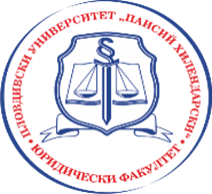 Юридическият факултет на Пловдивския университет ,,Паисий Хилендарски"Ви кани на семинара с чуждестранно участиеВъпроси на медицинското правоПодтеми и приблизително време:9,30-12,30 Информирано съгласие на пациента14-16,30 Асистирана репродукцияСеминарът ще се проведе на 23 май (вторник) от 9,30 ч. в зала Компас в Ректората на Университета. Пловдив, март 2023 г. Очакваме Ви!За участие с доклад следва да бъде изпратена регистрационна форма на български и на английски език на е-поща на д-р Антония Илиева <a_ilieva@uni-plovdiv.bg> до 3 май 2023 г.Организационен комитет проф. д-р Дарина Зиновиева, доц. д-р Ангел Шопов, гл. ас. д-р Антония Илиева